.Count In: 32 countsNOTE: This Dance Placed 2nd In the Int/Adv Division in Hotlanta Line Dance Event.[1 – 8] Kick, Ball, Out, Hold, Ball Step and Hold, 1/8 SailorStyling Face Diagonal on 6&7[9 – 16] Walk x 2, cross and heel, ball cross, side, Coaster step[17 – 24] Stepx2, Elvis knees forward and back, L Kick and L Coaster step 12:00Styling pretend you are Elvis and add extra attitude on counts 3-5[25 – 32] Step Point x 2 and Jazz box t[33 – 40] Walk x 2 , ½ coaster, ½ walk step touchStyling When you step back on 7 and touch for 8 you may add a body roll[41 – 48] kick step rock step x2 big step fwd, body roll and cross pointStyling when you cross point on 8 you can cross both your arms in front of your chest parallel to the ground L over R 12:00[49-56]  Chest Pushes, Behind Side Cross, Left side Rock Recover Behind Side CrossStyling Put Right hand over chest for chest bumps for counts 1&2&[57-64] Chest Pushes, Behind Side Cross,Side skate,  ¼ Side skates x 2 and StepStyling Put Right hand over chest for chest bumps for counts 1&2&Email: Lauraalopezv10@gmail.comBe My Lover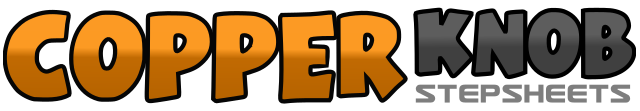 .......Count:64Wall:2Level:Intermediate.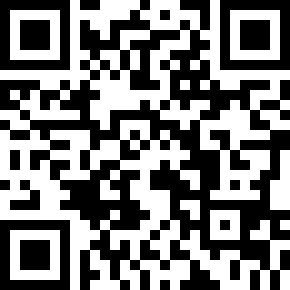 Choreographer:Laura Gordon (USA) - November 2017Laura Gordon (USA) - November 2017Laura Gordon (USA) - November 2017Laura Gordon (USA) - November 2017Laura Gordon (USA) - November 2017.Music:Be My Lover - Sam Feldt & Alex SchulzBe My Lover - Sam Feldt & Alex SchulzBe My Lover - Sam Feldt & Alex SchulzBe My Lover - Sam Feldt & Alex SchulzBe My Lover - Sam Feldt & Alex Schulz........1 & 2R Kick Forward (1) Step R down (&) Rock L out to L side (2) 12:003 4Hold (3) Step L close to R (&) Rock R to R side (4) 12:005Recover weight on L (5) 12:006&7  81/8 turn Step R behind L (6) step L forward (&) Step R to R side (7) Hitch R foot up (8)   10:301  2Walk fwd R (1) Walk fwd L (2) 12:003 & 4Cross R in front of L (3) Step on L to L side  (&)and R heel out(4) 12:00& 5  6step down on R ball (&) cross L over R(5) step R to R side (6) 12:007 & 8step back on L (7) step R next to L (&) step L fwd (8) 12:001 2step out on R (1) step fwd on L (2) 12:003 4slight bend knee and bring R knee towards L (3) L knee towards R (4) 12:005 6R knee toward left and press L (5) kick L out (6) 12:007 & 8step back on L (7) step R next to L (&) step L fwd (8) 12:001 2 3 4Step R in Front of L (1) Point L to L(2) Step L in Front of R (3) Point R to R(4) 12:005 6 7 8Step R in Front of L (5) Step L to L (6) Step R to R (7) Touch L fwd (8) 12:0012 3&4Walk R (1) Walk L ¼ over R shoulder(2)  ¼ step R behind L (3) step L next to R (&) Step R to fwd (4)  6:005 6Step fwd on L (5) ½ turn with Step back on R (6)   12:007 8Step back on L (7) touch R to L (8) 12:001 & 2 &kick R foot fwd (1) step R down (&) rock on L (2) recover on R (&)  12:003 & 4 &kick L foot fwd (3) step L down (&) rock on R (4) recover on L (&) 12:005 6big step fwd on R (5) bring L in next to R (6)  12:007 8roll your body from chest down to hips (7) cross L over R and point (8) 12:001 &2&Step L out (1) and bend knees slightly with Chest Bumps in (&) out (2) and In (&) 12:003 & 4Step R behind L (3) L to L side (&) Cross R over L (4) 12:005  6Step out on L Rock (5) and recover weight back on R (6) 12:007 & 8Step L behind R (7) R to R side (&) and Cross L over R (8) 12:001 &2&Step R out (1) and bend knees slightly with Chest Bumps in (&) out (2) and In (&) 12:003 & 4Step L behind R (3) R to R side (&) Cross L over R(4) 12:005&6&Skate to the R (5) and touch L to R (&) ¼ turn skate L (6) touch R to L (&) 3:007 8½ turn to face back with R skate to R side (7) and Step L to L (8) 6:00